Figure S1: Flow chart of procedure followed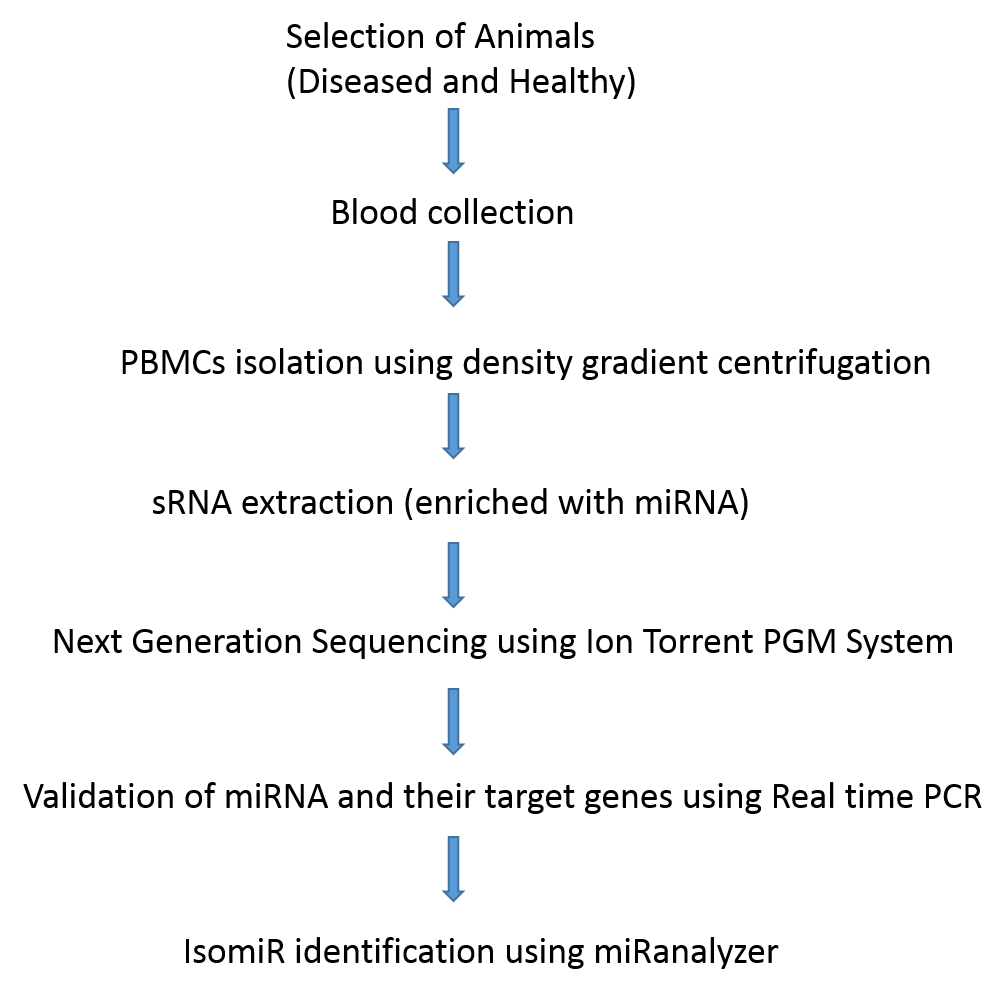 